I N V I T A T I O N♥ ♥ ♥ANNIVERSAIRE de SATHYA SAI BABASATHYA SAI BABA's VERJAARDAGSATHYA SAI BABA's BIRTHDAY♥ ♥ ♥Venez fêter avec nous l'anniversaire de notre Maître bien-aimé, dans la joie et la bonne humeur, le Kom feesten met ons de verjaardag van onze geliefde Meester,in de vreugde en de goede humor, opCome and join us to celebrate joyfully the birthday of our beloved Master, on :November 27th 2016from 10.00 to 16.00 hrs.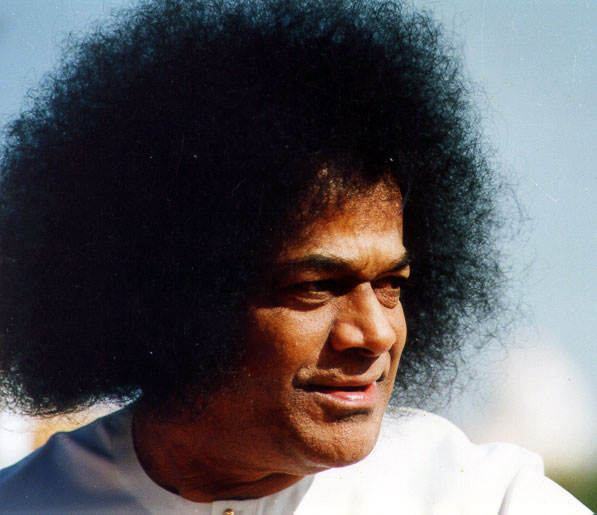 Address : Krishna restaurant  				     Les boissons et un repas indien nousBrusselsesteenweg, 312 					      seront offerts par nos hôtes.3090 – Overijse						      Drankjes en een Indiase maaltijdTel.  02/688 04 99						      worden aangeboden door onze gastheer.								      Drinks and an Indian meal will be								      offered by our hosts.“Compassion towards all creatures is the greatest virtue, have full faith in this. Spread love and joy, through compassion, and be full of joy and peace yourself.” Sathya Sai Baba (25/10/1974)♥  ♥  ♥Samastha Lokah Sukhino BhavantuQue tous les êtres dans tous les mondes soient heureuxMogen alle wezens in alle werelden gelukkig zijnMay all the beings in all the worlds be happy